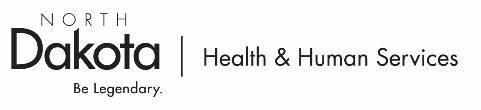 If Other, specify: Protective Capacities Progress Assessment (PCPA)Completed by the Case Manager. Refer to tool 5A & 607-05-35-45 when completing this form.*The determination that the child is safe is based on the ND DHS-CFS definition per 607-05-01-01PCPA Signature PageFor all Child and Family Team participants:  By signing this PCPA you are acknowledging that: 1) You were informed of the action or task you have agreed to perform; 2) You understand and are in agreement with the requirements and will fulfill them to the best of your ability; and 3) You agree to contact the case manager if you are unable to perform your responsibilities. Either you have received a copy of this plan or one will be mailed to you.Supervisor’s ApprovalThe Protective Capacities Progress Assessment (PCPA) is completed after the Case Plan is in effect and continues until case closure.  The PCPA documents the quality of the helping relationship between the parents/caregivers and the agency, and the degree to which specific behaviors or conditions are changing in the intended direction.  In-Home Case Plan   Absent effective preventative services, out of home care is the planned arrangement for the child.  Out-of-Home Case Plan If sufficient progress is not made, the case plan is used to help achieve a permanent plan other than return home.DEMOGRAPHIC INFORMATIONDEMOGRAPHIC INFORMATIONDEMOGRAPHIC INFORMATIONDEMOGRAPHIC INFORMATIONDEMOGRAPHIC INFORMATIONFRAME #CPS Assessment #Case ManagerSupervisorCase NameFRAME Program Type  In-Home  Foster Care  In-Home  Foster CareLegal Status  Parent/Caregiver Custody  Agency CustodyCurrent Safety Plan Type  In-Home  Out-of-Home  In-Home  Out-of-HomeDate of Warm Handoff 2Date of Child & Family Team MeetingCHILDRENCHILDRENCHILDRENCHILDRENCHILDRENRESIDENT OR PRESENT PARENTS/CAREGIVERSRESIDENT OR PRESENT PARENTS/CAREGIVERSRESIDENT OR PRESENT PARENTS/CAREGIVERSRESIDENT OR PRESENT PARENTS/CAREGIVERSNONRESIDENT OR ABSENT PARENTS/CAREGIVERSNONRESIDENT OR ABSENT PARENTS/CAREGIVERSNONRESIDENT OR ABSENT PARENTS/CAREGIVERSNONRESIDENT OR ABSENT PARENTS/CAREGIVERSOTHER ADULTSSafety Service providers, alternate caregivers, foster parents, kinship caregivers, child and family team members, etc.SECTION IAssessing Parent/Caregiver Progress  N/A This case is post-TPR or 18+= = = Go to SECTION II = = = Identify what progress has been made toward enhancing the KEY protective capacities of all parents/caregivers (present or absent) based on the Case Plan goals.SECTION IIAssessing Child ProgressIdentify what progress has been made toward meeting the child’s identified needs.Foster Care RequirementsWhen the agency has custody the following are ALWAYS required for initial and ongoing assessment of the child:Health Tracks screeningOngoing maternal and paternal relative searchImportant connections to parents, siblings, relatives, friends, culture, faith, community, school, etc.Physical/dental/vision health needs and oversight of medications (includes over the counter and prescription)Mental/behavioral health needs and oversight of psychotropic medications (includes over the counter and prescription)Developmental needs (e.g., physical, learning, language, and/or behavior areas)Educational needs and servicesIn-Home RequirementsBased upon case circumstances, the following may be necessary for initial and ongoing assessment of the child:Health Tracks screeningOngoing maternal and paternal relative search (if child is at high risk of removal and/or an alternate caregiver is needed as part of the safety plan)Important connections to parents, siblings, relatives, friends, culture, faith, community, school, etc.Physical/dental/vision health needsMental/behavioral health needsDevelopmental needs (e.g., physical, learning, language, and/or behavior areas)Educational needs and servicesSECTION IIIAssessing Implementation of the Case Plan  N/A This case is post-TPR or 18+= = = Go to SECTION IV = = =Assess the implementation of the effectiveness of case plan activities, services, and service providers used to meet the goals for parents/caregivers.CASE PLAN ASSESSMENT CONCLUSIONCASE PLAN ASSESSMENT CONCLUSION  No change    Revised as documented in SECTION ISECTION IVAssessing Safety ManagementSECTION IVAssessing Safety ManagementSECTION IVAssessing Safety Management  N/A This case is post-TPR or 18+= = = Go to SECTION V = = =  N/A This case is post-TPR or 18+= = = Go to SECTION V = = =  N/A This case is post-TPR or 18+= = = Go to SECTION V = = =DANGER THRESHOLD CRITERIADANGER THRESHOLD CRITERIADANGER THRESHOLD CRITERIAImpending Danger is a foreseeable state of danger in which  family behaviors, attitudes, motives, emotions, or situations can be anticipated to have severe effects on a child at any time in the near future and requires safety intervention. The Danger Threshold is crossed and becomes an Impending Danger when the safety threat meets ALL of the following five criteria.Impending Danger is a foreseeable state of danger in which  family behaviors, attitudes, motives, emotions, or situations can be anticipated to have severe effects on a child at any time in the near future and requires safety intervention. The Danger Threshold is crossed and becomes an Impending Danger when the safety threat meets ALL of the following five criteria.Impending Danger is a foreseeable state of danger in which  family behaviors, attitudes, motives, emotions, or situations can be anticipated to have severe effects on a child at any time in the near future and requires safety intervention. The Danger Threshold is crossed and becomes an Impending Danger when the safety threat meets ALL of the following five criteria.  ObservableFamily behaviors, conditions, or situations representing a danger to a child that are specific, definite, real, can be seen, identified and understood, and are subject to being reported, named, and justified. The criterion “observable” does not include suspicion, intuitive feelings, difficulties in worker- family interaction, lack of cooperation, or difficulties in obtaining information.Family behaviors, conditions, or situations representing a danger to a child that are specific, definite, real, can be seen, identified and understood, and are subject to being reported, named, and justified. The criterion “observable” does not include suspicion, intuitive feelings, difficulties in worker- family interaction, lack of cooperation, or difficulties in obtaining information.  Vulnerable ChildA child who is dependent on others for protection and is exposed to circumstances that she or he is powerless to manage, and susceptible, accessible, and available to a threatening person and/or persons in authority over them. Vulnerability is judged according to age; physical and emotional development; ability to communicate needs; mobility; size and dependence and susceptibility. This definition also includes all young children from 0 – 6 and older children who, for whatever reason, are not able to protect themselves or seek help from others.A child who is dependent on others for protection and is exposed to circumstances that she or he is powerless to manage, and susceptible, accessible, and available to a threatening person and/or persons in authority over them. Vulnerability is judged according to age; physical and emotional development; ability to communicate needs; mobility; size and dependence and susceptibility. This definition also includes all young children from 0 – 6 and older children who, for whatever reason, are not able to protect themselves or seek help from others.  Out of ControlFamily behaviors, conditions or situations which are unrestrained resulting in an unpredictable and possibly chaotic family environment not subject to the influence, manipulation, or ability within the family’s control. Such out-of-control family conditions pose a danger and are not being managed by anybody or anything internal to the family system. The family cannot or will not control these dangerous behaviors, conditions, or situations.Family behaviors, conditions or situations which are unrestrained resulting in an unpredictable and possibly chaotic family environment not subject to the influence, manipulation, or ability within the family’s control. Such out-of-control family conditions pose a danger and are not being managed by anybody or anything internal to the family system. The family cannot or will not control these dangerous behaviors, conditions, or situations.  ImminentThe belief that dangerous family behaviors, conditions, or situations will remain active or become active within the next several days to a couple of weeks and will have an impact on the child within that timeframe. This is consistent with a degree of certainty or inevitability that danger and harm are possible, even likely, outcomes without intervention.The belief that dangerous family behaviors, conditions, or situations will remain active or become active within the next several days to a couple of weeks and will have an impact on the child within that timeframe. This is consistent with a degree of certainty or inevitability that danger and harm are possible, even likely, outcomes without intervention.  SeverityThe degree of harm that is possible or likely without intervention. As far as danger is concerned, the danger threshold is consistent with severe harm. Severe harm includes such effects as serious physical injury, disability, terror and extreme fear, impairment, and death. The danger threshold is also in line with family conditions that reasonably could result in harsh and unacceptable pain and suffering for a vulnerable child. In judging whether a behavior or condition is a threat to safety, consider if the harm that is possible or likely within the next few weeks has potential for severe harm, even if it has not resulted in such harm in the past. In addition to this application in the threshold, the concept of severity can also be used to describe maltreatment that has occurred in the past.The degree of harm that is possible or likely without intervention. As far as danger is concerned, the danger threshold is consistent with severe harm. Severe harm includes such effects as serious physical injury, disability, terror and extreme fear, impairment, and death. The danger threshold is also in line with family conditions that reasonably could result in harsh and unacceptable pain and suffering for a vulnerable child. In judging whether a behavior or condition is a threat to safety, consider if the harm that is possible or likely within the next few weeks has potential for severe harm, even if it has not resulted in such harm in the past. In addition to this application in the threshold, the concept of severity can also be used to describe maltreatment that has occurred in the past.Is there Impending Danger?Determine whether circumstances within the family cross the Danger Threshold; reference the most recent safety plan.Is there Impending Danger?Determine whether circumstances within the family cross the Danger Threshold; reference the most recent safety plan.  Yes  NoStatus of Impending DangerDocument whether the Impending Danger identified during the PCFA remains the same.  If the status of Impending Danger has changed, identify how it is currently manifested.Status of Impending DangerDocument whether the Impending Danger identified during the PCFA remains the same.  If the status of Impending Danger has changed, identify how it is currently manifested.Status of Impending DangerDocument whether the Impending Danger identified during the PCFA remains the same.  If the status of Impending Danger has changed, identify how it is currently manifested.SECTION VSafety Determination AnalysisSECTION VSafety Determination Analysis  N/A This case is post-TPR or 18+  N/A This case is post-TPR or 18+= = = Go to SECTION VI = = == = = Go to SECTION VI = = =HomeHomeDoes/do the child(ren)’s primary parent(s)/caregiver(s) have a suitable place to reside where an in-home safety plan can be considered?  Yes  NoIs there confidence in the sustainability of the safety plan in the current location of the parent(s)/caregiver(s)?  Yes  NoCalm and Consistent EnoughCalm and Consistent EnoughIs the home environment calm and consistent enough to allow safety services in accordance with the safety plan, and for people participating in the safety plan to be in the home safely without disruption (e.g., reasonable schedules, routine, structure, general predictability of family functioning)?  Yes  NoWilling and AbleWilling and AbleIs/are the primary parent(s)/caregiver(s) cooperative with child welfare services and willing to participate in the development of an in-home safety plan?  Yes  NoIs/are the primary parent(s)/caregiver(s) willing to allow safety services and actions to be provided in accordance with the safety plan?  Yes  NoDo/does the primary parent(s)/caregiver(s) possess the necessary ability to participate in an in-home safety plan and do what they must do as identified in an in-home safety plan?  Yes  NoSufficient ResourcesSufficient ResourcesAre there sufficient resources within the family or community to perform the safety services necessary to manage the identified impending danger threats?  Yes  NoJUSTIFY YES AND NO RESPONSESJUSTIFY YES AND NO RESPONSESSAFETY PLAN TYPENOTE:If the answers to any of questions 1-7 are “No,” the use of an out-of-home safety plan is indicated. Promptly establish an out-of-home safety plan, or continue to maintain the child in out-of-home placement.If the answers to all questions 1-7 are “Yes,” the use of an in-home safety plan is indicated OR the child is safe and no safety plan is needed.Check the box next to the most accurate safety plan type:  An out-of-home safety plan is indicated.   An out-of-home safety plan has been in place, but the use of an in-home safety plan is indicated. Proceed with the reunification plan; develop and establish an in-home safety plan.  In-home safety plan remains sufficient.  In-home safety plan has been revised, as needed.  No safety plan is needed; child is safe.SAFETY PLAN TYPENOTE:If the answers to any of questions 1-7 are “No,” the use of an out-of-home safety plan is indicated. Promptly establish an out-of-home safety plan, or continue to maintain the child in out-of-home placement.If the answers to all questions 1-7 are “Yes,” the use of an in-home safety plan is indicated OR the child is safe and no safety plan is needed.Check the box next to the most accurate safety plan type:  An out-of-home safety plan is indicated.   An out-of-home safety plan has been in place, but the use of an in-home safety plan is indicated. Proceed with the reunification plan; develop and establish an in-home safety plan.  In-home safety plan remains sufficient.  In-home safety plan has been revised, as needed.  No safety plan is needed; child is safe.SECTION VIPermanency Plan and ProcessSECTION VIPermanency Plan and Process  N/A In-Home Safety Plan is in place= = = Go to SECTION VII = = =  N/A In-Home Safety Plan is in place= = = Go to SECTION VII = = =Permanency Goal(s)Check all Permanency Goals in effect at the time of this assessment.  ReunificationPermanency Goal(s)Check all Permanency Goals in effect at the time of this assessment.  GuardianshipPermanency Goal(s)Check all Permanency Goals in effect at the time of this assessment.  Placement With RelativePermanency Goal(s)Check all Permanency Goals in effect at the time of this assessment.  AdoptionPermanency Goal(s)Check all Permanency Goals in effect at the time of this assessment.  Another Planned Permanent Living Arrangement (APPLA)When reunification is an established permanency goal:Describe the step-by-step plan for reunification including timing for implementation of the safety plan and the process for returning the child home.When reunification is an established permanency goal:Describe the step-by-step plan for reunification including timing for implementation of the safety plan and the process for returning the child home.Provide a summary of the quality of family contact (per the family interaction plan within the Safety Plan form) and extent to which the experiences contribute, distract, or raise questions about reunification and establishing an in-home safety plan. Quality is judged by appropriate interaction, frequency, nurturing, and appropriate parent/caregiver involvement and participation.Provide a summary of the quality of family contact (per the family interaction plan within the Safety Plan form) and extent to which the experiences contribute, distract, or raise questions about reunification and establishing an in-home safety plan. Quality is judged by appropriate interaction, frequency, nurturing, and appropriate parent/caregiver involvement and participation.  N/A  No family contact because    N/A  No family contact because  When the established permanency goal(s) do not include reunification: Describe the anticipated timing and process for achieving the child(ren)’s permanency goal(s).When the established permanency goal(s) do not include reunification: Describe the anticipated timing and process for achieving the child(ren)’s permanency goal(s).  N/A Reunification is the only permanency goal.  N/A Reunification is the only permanency goal.SECTION VIICase Closure  N/A Case remains open= = = Go to SIGNATURES section = = =  The child is safe* and has resided in the family home for     Case is being closedSummarize the status of the case including parent/caregiver protective capacities, family network resources, connections to community services as appropriate, status of the child(ren)’s needs, status of change.Case Name:  CFT Meeting Date:  PCPA SIGNATURESPCPA SIGNATURESPCPA SIGNATURESPCPA SIGNATURESPCPA SIGNATURESPrint NameSignatureRoleDo you agree with the plan?Date  Yes         No  Yes         No  Yes         No  Yes         No  Yes         No  Yes         No  Yes         No  Yes         No  Yes         No  Yes         No  Yes         No  Yes         No  Yes         NoPrint NameSignatureDate